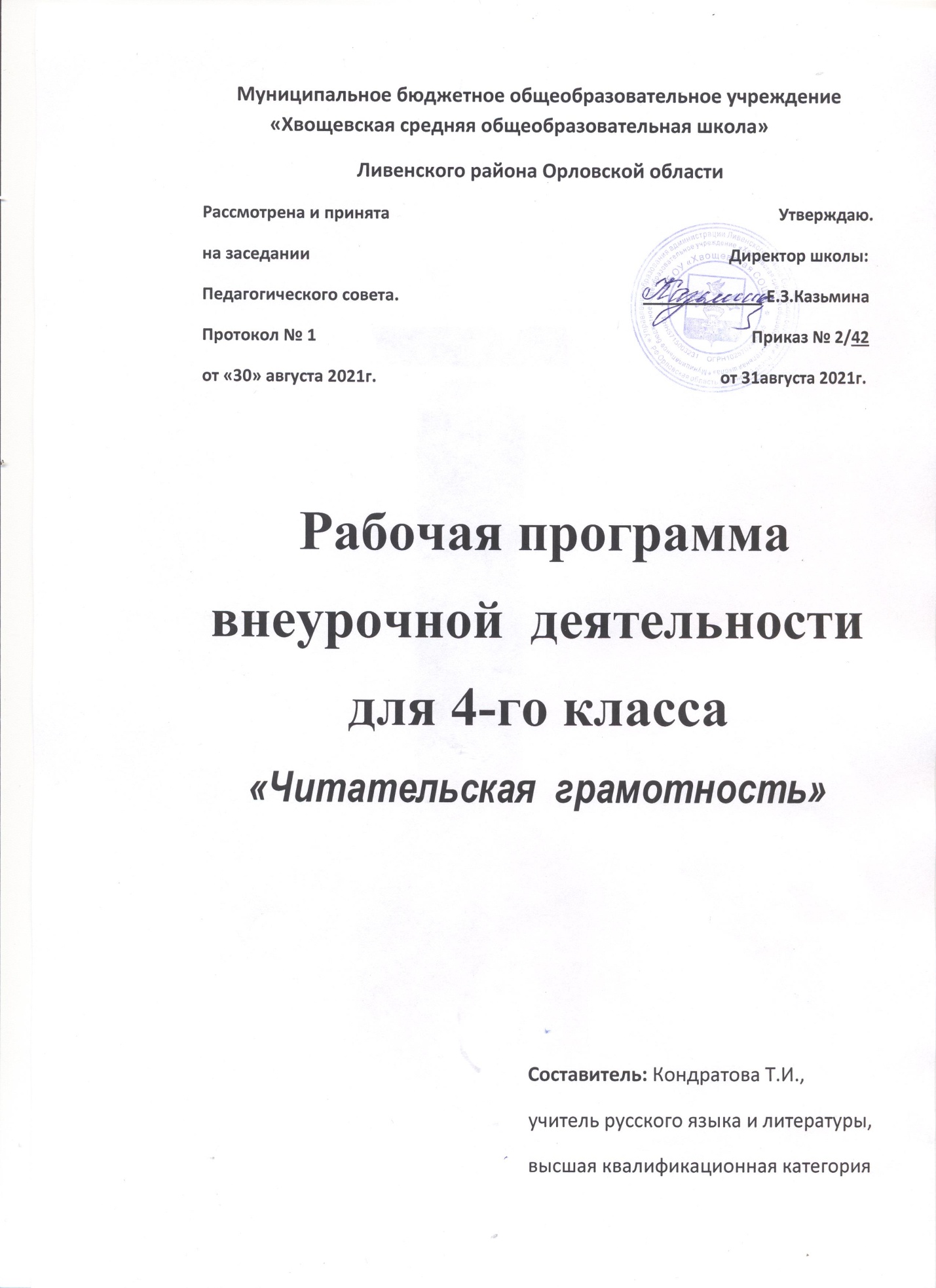 Пояснительная запискаВ период всеобщего перехода к информационному обществу интенсивность и качество чтения детей снижается. Становится все очевиднее замещающее влияние на чтение таких средств коммуникации, как телевидение, Интернет, аудио и видеопродукция. Диссонанс детского чтения и возрастающей роли читательской деятельности в модернизирующемся обществе приводит к снижению читательской, информационной, общекультурной компетентности подрастающего поколения. Целью образования становится в современной школе развитие личности, готовой к правильному взаимодействию с окружающим миром, к самообразованию и саморазвитию. Одним из условий успешного самообразования является сформированность ключевых компетентностей. Центральное место в перечне ключевых компетентностей занимает читательская компетентность или иными словами читательская грамотность.Актуальность программы обусловлена тем, что в последние годы произошло ухудшение целого ряда характеристик чтения у детей и подростков, снижение их уровня грамотности. Мифы о «кризисе детского чтения» далеко не случайны и имеют под собой реальную основу. В начале XXI века дети действительно читают «не то» и «не так», как предыдущие поколения. Однако они, безусловно, читают. Современному школьнику необходимо не только быстро читать и понимать содержание прочитанного, но и уметь находить нужную информацию в тексте, выделять его основную идею, формировать выводы на основании прочитанного, определять точку зрения автора, то есть так овладеть чтением, чтобы оно стало средством дальнейшего обучения.Программа «Читательская грамотность» имеет практическую значимость. В современном образовательном пространстве школьнику необходимо постоянно проявлять способность находить информационно-смысловые взаимосвязи текстов разного типа и формата, в которых поднимается одна и та же проблема, соотносить информацию из разных текстов с внетекстовыми фоновыми знаниями, критически оценивать информацию и делать собственный вывод.Рабочая программа внеурочной деятельности «Читательская грамотность» составлена в соответствии с требованиями Федерального государственного образовательного стандарта начального общего образования и направлена на реализацию основных целевых установок начального общего образования: становление основ гражданской идентичности и мировоззрения; формирование основ умения учиться и способности к организации своей деятельности; духовно-нравственное развитие и воспитание школьников.Вид программы – модифицированная.Цель и задачи программыЦель:- общеинтеллектуальное развитие личности учащихся средствами технологии продуктивного чтения на основе совместной с педагогом (родителем) деятельности в процессе чтения.Задачи:Обучающие:– познакомить учащихся с авторской технологией продуктивного чтения;– формировать умение читать тексты с использованием трёх этапов работы с текстом;- совершенствовать культуру чтения, интерес и мотивацию к чтению книг.– развивать у детей способность самостоятельного мышления в процессе обсуждения прочитанного.Развивающие:– развивать у детей способность самостоятельного мышления в процессе обсуждения прочитанного;– обеспечить усвоение ряда понятий технологии: «прогнозирование», «диалог с автором», «комментированное чтение» и др.Воспитательные:– воспитывать в детях любовь к добру, к благородным, бескорыстным поступкам, к природе, науке и искусству;– учить детей уважать всякий честный труд, талант, гений;– поселить в детях сознание солидарности каждого отдельного человека с родиной, человечеством и желание быть им полезным;– приобщать детей и родителей к проектной деятельности.Особенности возрастной группы детейВозраст детей, посещающих данный курс, 9 – 11 лет. Подвижность, любознательность, конкретность мышления, большая впечатлительность, подражательность и вместе с тем неумение долго концертировать свое внимание на чем-либо - вот, пожалуй, и все характерные черты. В эту пору высок естественный авторитет взрослого. Все его предложения принимаются и выполняются очень охотно. Его суждения и оценки, выраженные в эмоциональной и доступной для детей форме, легко становятся суждениями и оценками самих детей. Дети этого возраста очень подвижны, энергичны. Ребенок растет очень быстро, но его рост неравномерен. Так как сердце не растет в пропорции с его телом, он не может вынести длительные периоды напряженной деятельности. Ребенок может сосредоточить свое внимание на 15 минут. Но его произвольное внимание не прочно: если появляется что-то интересное, то внимание переключается. Наши слова ребенок может понимать буквально. Затруднено понимание абстрактных слов и понятий. Любит задавать вопросы: «Почему?», «А правда ли это?» Ребенок хорошо запоминает факты, сведения, стихи. Прекрасный возраст для заучивания наизусть. Более легко запоминает слова, чем мысли. Особенно хорошо запоминает то, что чем-то мотивировано, значимо. Начинает развиваться система оценок, но эмоции часто заслоняют объективность оценки. Авторитет взрослого еще так велик, что нередко собственную оценку заслоняет оценка взрослого. Достаточно хорошо может оценить и предвидеть предполагаемую реакцию взрослого. Прекрасно знает, когда и с кем что можно позволить. Ребенок нуждается в любви и опеке. Старается помочь маме по дому и учителям. Дети этого возраста дружелюбны. Им нравится быть вместе и участвовать в групповой деятельности и в играх. Это дает каждому ребенку чувство уверенности в себе, так как его личные неудачи и недостатки навыков не так заметны на общем фоне.Ребенок гордится своей семьей, желает быть с семьей.Результаты освоения курсаПервый уровень результатов предполагает приобретение  школьниками знаний:- об экологии, о животных и растениях;- о принятых в обществе нормах  поведения и общения с животными;- об основах отношения к животным и растениям;- о правилах конструктивной групповой работы;- об основах разработки социальных проектов и организации коллективной творческой деятельности;- о способах самостоятельного поиска, нахождения и обработки информации;- о правилах проведения исследования.Второй уровень результатов предполагает:- дети улучшат свои коммуникативные способности и приобретут навыки работы в коллективе;- будут стремиться охранять природу, не загрязнять леса, парки, природные объекты;- стараться улучшать экологию родного края;- улучшат свои коммуникативные способности и приобретут навыки работы в коллективе.Формируемые УУДЛичностные результаты:- оценивает содержание прочитанного с позиции норм морали и общечеловеческих ценностей;- формулирует собственную позицию по отношению к прочитанному формулирует собственную.Метапредметные результаты:Регулятивные УУД:– самостоятельно формулировать тему и цели урока;– составлять план решения учебной проблемы совместно с учителем;– работать по плану, сверяя свои действия с целью, корректировать свою деятельность;– в диалоге с учителем вырабатывать критерии оценки и определять степень успешности своей работы  и работы других в соответствии с этими критериями.Познавательные УУД:– вычитывать все виды текстовой информации: фактуальную, подтекстовую, концептуальную;– пользоваться разными видами чтения: изучающим, просмотровым, ознакомительным;– извлекать информацию, представленную в разных формах (сплошной текст; несплошной текст – иллюстрация, таблица, схема);– пользоваться словарями, справочниками;- осуществлять анализ и синтез;- устанавливать причинно – следственные связи; - строить рассуждения.Коммуникативные УУД:– оформлять свои мысли в устной и письменной форме с учётом речевой ситуации;– адекватно использовать речевые средства для решения различных коммуникативных задач; владеть монологической и диалогической формами речи;- высказывать и обосновывать свою точку зрения;- слушать и слышать других, пытаться принимать иную точку зрения, быть готовым корректировать свою точку зрения;- договариваться  и приходить к общему решению в совместной деятельности; - задавать вопросы.Система отслеживания и оценивания результатовФормами подведения итогов и результатов обучения детей выступают:- обзор – беседа;- пятиминутки чтения;- выполнение заданий межпредметного характера;- выполнение творческих заданий по тексту;- комплексная работа над текстом;- чтение с заданием;- анализ текста;- чтение по памятке;- чтение с применением стратегий критического мышления и т.д.Содержание курсаВведение. (2 часа).Вводное занятие. Знакомство с учебником. Наша речь и наш язык. Слово, словосочетание, предложение.Раздел I. Работа с текстом. (20 часов).Определение основной темы и главной мысли в произведении. «Зонтик» (по Т. Нуждиной), «Емеля - охотник» Д. Мамин – Сибиряк. Сопоставление содержания текстов разговорного стиля. Личная ситуация в текстах. «Серьёзная птица» Н. Сладков. Работа с текстом: как выделить главную мысль текста или его частей? "Маленький принц" Антуан Де Сент-Экзюпери, "Жаркий час" М. Пришвин. Типы текстов: текст описание. «Осень» И. Бунин, «Cказка о жабе и розе» В. ГаршинТипы текстов: текст повествование. «Первый шаг» И. Полуянов., «Неслышимка» по В. Бианки.Типы текстов: текст рассуждение. «Моя родина» М. Пришвин, «Арбат» (Азбука московская для детей и родителей). Работа со сплошным текстом. «Каштанка» А. П. Чехов, «Бедный принц» , А. Куприн «Стёклышко» ,Н. Абрамцева.Работа с несплошным текстом. Игра «Праздник к нам приходит»,игра «День рождение», игра «Магазин», игра «Билет в цирк».Раздел II. Работа с эталонными заданиями. (13 часов)Работа с эталонным заданием. «Сизиф». Читаем текст, выполняем задания.Проверяем себя. Учимся оценивать. Работа с эталонным заданием. «Кругобайкальская железная дорога». Читаем текст, выполняем задания. Проверяем себя. Учимся оценивать.Работа с эталонным заданием. «Дневники против ночников». Читаем текст, выполняем задания. Проверяем себя. Учимся оценивать. Работа с эталонным заданием. «Антарктида». Читаем текст, выполняем задания. Проверяем себя. Учимся оценивать.Работа с эталонным заданием. «Тунгусский метеорит». Читаем текст, выполняем задания. Проверяем себя. Учимся оценивать. Работа с эталонным заданием. «Киберспорт». Читаем текст, выполняем задания. Проверяем себя. Учимся оценивать. Итоговое занятие. Квест «Читательская грамотность».Календарно-тематическое планированиеУчебно-методическое и материально-техническое обеспечениеДля учителя:Литературное чтение. Диагностика читательской грамотности. 4 класс. ФГОС. О. Б. Панкова – М.: Издательство «Экзамен», 2017.Читательская грамотность. Сборник эталонных заданий. Выпуск 1. Учебное пособие для общеобразовательных организаций. Г. С. Ковалёва и др. – М: Просвещение, 2020.№ п/пТема занятияФорма проведения занятияДатапроведенияКорректи-ровкаВведение (2 часа ).Введение (2 часа ).Введение (2 часа ).Введение (2 часа ).Введение (2 часа ).1.Вводное занятие. Знакомство с учебником. Экскурсия в библиотеку.Беседа. Игровая программа.2.Наша речь и наш язык. Слово, словосочетание, предложение.Беседа, конкурс.Раздел I (20 часов).Раздел I (20 часов).Раздел I (20 часов).Раздел I (20 часов).Раздел I (20 часов).3.Определение основной темы и главной мысли в произведении. «Зонтик» (по Т. Нуждиной)Работа с книгой. Рассуждение.4Определение авторской позиции в художественном тексте. «Емеля - охотник» Д. Мамин – Сибиряк.Работа с книгой. Рассказ.5Сопоставление содержания текстов разговорного стиля. Личная ситуация в текстах. «Серьёзная птица» Н. СладковРабота с книгой. Рассуждение.6.Работа с текстом: как выделить главную мысль текста или его частей? "Маленький принц" Антуан Де Сент-ЭкзюпериРабота с книгой. Рассуждение.7.Работа с текстом: как выделить главную мысль текста или его частей? "Жаркий час" М. ПришвинРабота с книгой. Рассказ.8Типы текстов: текст описание. «Осень» И. Бунин.Беседа, дискуссия в формате свободного обмена мнениями.9.Типы текстов: текст описание. «Cказка о жабе и розе» В. ГаршинРабота с книгой. Рассуждение.10Типы текстов: текст повествование. «Первый шаг» И. Полуянов.Беседа, дискуссия в формате свободного обмена мнениями.11Типы текстов: текст повествование. «Неслышимка» по В. Бианки.Беседа, дискуссия в формате свободного обмена мнениями.12.Типы текстов: текст рассуждение. «Моя родина» М. Пришвин.Работа с книгой. Рассуждение.13Типы текстов: текст рассуждение. «Арбат» (Азбука московская для детей и родителей)Работа с книгой. Рассказ.14Работа со сплошным текстом. «Каштанка» А. П. Чехов.Работа с книгой. Рассуждение.15Работа со сплошным текстом. «На рыбалке» Г. Скребицкий.Работа с книгой. Рассуждение.16Работа со сплошным текстом. «Каштанка» А. П. Чехов.Работа с книгой. Рассуждение.17Работа со сплошным текстом. «Бедный принц» А. КупринРабота с книгой. Рассуждение.18.Работа со сплошным текстом. «Стёклышко» Н. Абрамцева.Работа с книгой. Рассказ.19Работа с несплошным текстом. Игра «Праздник к нам приходит».Беседа, дискуссия, игра.20Работа с несплошным текстом. Игра «День рождение».Беседа, дискуссия, игра.21.Работа с несплошным текстом. Игра «Магазин».Беседа, дискуссия, игра.22Работа с несплошным текстом. Игра «Билет в цирк».Беседа, дискуссия, игра.Раздел II (13 часов)Раздел II (13 часов)Раздел II (13 часов)Раздел II (13 часов)Раздел II (13 часов)23Работа с эталонным заданием. «Сизиф». Читаем текст, выполняем задания.Работа с книгой. Рассуждение.24Работа с эталонным заданием. «Сизиф». Проверяем себя. Учимся оценивать.Беседа, дискуссия в формате свободного обмена мнениями.25Работа с эталонным заданием. «Кругобайкальская железная дорога». Читаем текст, выполняем задания.Работа с книгой. Рассуждение.26.Работа с эталонным заданием. «Кругобайкальская железная дорога». Проверяем себя. Учимся оценивать.Беседа, дискуссия в формате свободного обмена мнениями.27Работа с эталонным заданием. «Дневники против ночников». Читаем текст, выполняем задания.Работа с книгой. Рассуждение.28.Работа с эталонным заданием. «Дневники против ночников». Проверяем себя. Учимся оценивать.Беседа, дискуссия в формате свободного обмена мнениями.29.Работа с эталонным заданием. «Антарктида». Читаем текст, выполняем задания.Работа с книгой. Рассуждение.30Работа с эталонным заданием. «Антарктида». Проверяем себя. Учимся оценивать.Беседа, дискуссия в формате свободного обмена мнениями.31Работа с эталонным заданием. «Тунгусский « Метеорит». Читаем текст, выполняем задания.Беседа, дискуссия в формате свободного обмена мнениями.32Работа с эталонным заданием. «Тунгусский метеорит». Проверяем себя. Учимся оценивать.Беседа, дискуссия в формате свободного обмена мнениями.33Работа с эталонным заданием. «Киберспорт». Читаем текст, выполняем задания.Анализ текста34Работа с эталонным заданием. «Киберспорт». Проверяем себя. Учимся оценивать.Беседа, дискуссия в формате свободного обмена мнениями.35Итоговое занятие. Квест «Читательская грамотность».Беседа, дискуссия в формате свободного обмена мнениями.